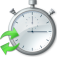 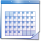 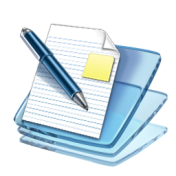 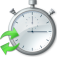 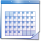 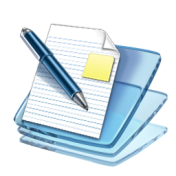 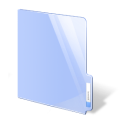                أجب بصحيح  أو خطأ  مع تصحيح الخطأ إن وجد : في المثلث  القائم يكون طول المتوسط المتعلق بالوتر يساوي نصف طول  الوتر . مركز الدائرة المحيطة بالمثلث القائم  يكون  منتصف  الضلع القائم  .الكتابة العلمية للعدد   هي       . رتبة قدر العدد    هي    .        سافر علي بسيارته نحو مدينة بسكرة  فقطع مسافة  km 120  خلال1,5 h    .أوجد السرعة المتوسطة لهذه السيارة .ما هي المسافة التي يقطعها علي بسيارته خلال 2 h   .ما هي المدة التي تلزمه للوصول إلى بسكرة , علما أن المسافة للوصول إلى بسكرة هي  km 200 .                   ارسم الدائرة (C) التي مركزها  M و نصف قطرها [MN] حيث  cm  3 = MN .ارسم المماس (d)  للدائرة (C) في النقطة   . N  عين النقطة B من  (d) حيث  BN = 4 cm .ما نوع المثلث MBN  ؟ مع التعليل ؟ احسب    علما أن MB =  5 cm   , ثم استنتج قيس الزاوية    بتقريب ,010  .      يملك  أحمد قطعة أرض على شكل مثلث قائم  كما هو موضح في الشكل المقابل .	 1- احسب الطول  BC .           2- احسب مساحة هذه الأرض , ثم اكتبها كتابة علمية .     يريد أحمد حفر بئر للسقي يبعد بنفس البعد عن رؤوس المثلث ABCساعد  أحمد حتى يتمكن من معرفة مكان الحفر ؟     قامت إحدى الشركات بشق طريق لوضع قنوات صرف المياه , كما هو مبين في الشكل .         -  احسب طول هذا الطريق [AF ]  .                                                                     الطريق     عوضت هذه الشركة  أحمد بـ  AD 8000 عن كل متر تم استغلاله لهذا الطريق .                    - احسب المبلغ الذي قبضه أحمد ؟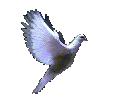 	Belhocine : https://prof27math.weebly.com/